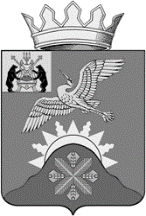 Российская ФедерацияНовгородская область Батецкий муниципальный районСОВЕТ ДЕПУТАТОВ БАТЕЦКОГО СЕЛЬСКОГО ПОСЕЛЕНИЯР Е Ш Е Н И ЕОб избрании заместителя председателя Совета депутатов Батецкого сельского поселенияПринято Советом депутатов Батецкого сельского поселения 01 октября 2019 годаВ соответствии со статьей 35 Федерального закона от 6 октября                       2003 года № 131-ФЗ «Об общих принципах организации местного самоуправления в Российской Федерации» Совет депутатов Батецкого сельского поселенияРЕШИЛ:1. Избрать Гогишвили Светлану Геннадиевну заместителем председателя Совета депутатов Батецкого сельского поселения.2. Решение вступает в силу со дня его подписания.3. Опубликовать решение в муниципальной газете «Батецкие вести» и разместить на официальном сайте Администрации Батецкого муниципального района в информационно-телекоммуникационной сети «Интернет» в разделе «Батецкое сельское поселение».Глава Батецкого сельского поселения                                                С. Я. Резникп. Батецкий01 октября 2019 года№ 3-СД